Конспект тематического музыкального занятия для детей с тяжелыми нарушениями речиТема: Зима. Зимние забавы.Задачи: Развивать эмоциональную отзывчивость на музыку; формировать речевые умения и навыки; воспитывать творческое отношение к разным видам музыкальной деятельности.Оборудование: интерактивная доска, снежки для танца.Ход занятияДети заходят в залМузыкальный руководитель: Ребята, давайте поприветствуем друг друга весёлой песенкойЛяйля Хисматуллина «Приветствие»Музыкальный руководитель:В гости к нам пришла зима,Стали белыми дома.Снег повсюду, снег везде.Радуемся мы зиме.(Слушание "Зима красавица" Слова: С.Савенков, музыка: Т. Тарасова. (видео))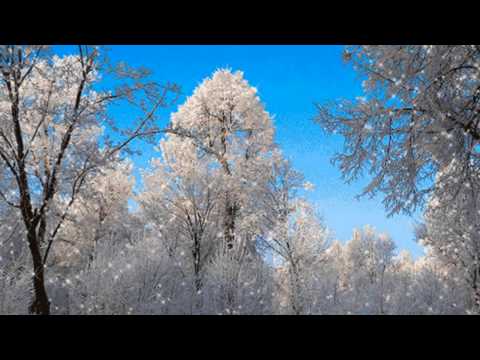 Беседа о характере произведения.Музыкальный руководитель:Ребята, о чем поется в этом произведении?Что вы можете сказать о характере этого произведения?Нам волшебница зимушка-зима,Музыку принесла.Мы споем и спляшем,Ручками помашем.  (танец «Зимушка – зима»)Танец «Зимушка – зима» слова авторские (на мотив песни «Поплясать становись» (сб. Ладушки Обработка А. Роомере.)) минусовая фонограммаМы сегодня в нашем зале («пружинка»)Будем весело плясать. («пружинка») (2р)Припев: Ля- ля-ля(«топотушки»)Рукавички мы надели, (поглаживаем правую, затем левую руку») Дружно, весело запели. (2р)Припев: Ля- ля-ля(«топотушки»)Шапочку мы все надели, (качаем головой) Дружно, весело запели. (2р)Припев: Ля- ля-ля(«топотушки»)Вот сапожки мы надели, (правая нога на пятку, затем левую)Дружно, весело запели. (2р)Припев: Ля- ля-ля(«топотушки»)Шубу длинную надели,Дружно, весело запели. (2р)Припев: Ля- ля-ля («топотушки»)Музыкальный руководитель:Вот мы пели и плясалиИ нисколько не устали.	Ребята, а вы хотите прокатиться на санках? Тогда беритесь за руки и поехали…(«Санки» Волгина Т. (слова), Филиппенко А. (музыка))Музыкальный руководитель:Любим мы морозный день,Нам играть в снежки не лень.  Будем мы в снежки играть,Будем весело плясать. Пляска со снежками «Мы снежочки в руки взяли…» фонограммаМузыкальный руководитель: А из снега, вот так да.Слепим мы Снеговика.  («Снеговик» музыкальная игра для координации речи и движения.) фонограмма Музыкальный руководитель:Весело нам было – да?  (отвечают да!)(упражнение для дыхания)А как вьюга за окном вьюжит: У-У-УДети заблудились и кричат: АУ-АУ-АУ.Вот нашлись все ребята улыбнемся дружно: И-И-ИМузыкальный руководитель: Понравилось вам играть? А что больше всего понравилось делать на занятии? Мне тоже понравилось, как вы пели и танцевали.За это я вам каждому подарю волшебную снежинку. (муз. рук дарит детям снежинки)А сейчас мы сядем в паровоз,Что б он в группу нас отвёз. («Поезд» музыкальная игра для координации речи и движения) 